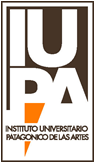 DEPARTAMENTO DE ARTE DRAMATICOSe abre la convocatoria pública para cubrir las vacantes en las siguientes materias del profesorado de Teatro:-Análisis del Texto Dramático y Espectacular-Historia del Teatro Argentino y Latinoamericano-Rítmica y Lenguaje Musical II-Psicología de la Infancia y Adolescencia-Creatividad y Expresión Artística (en el aula)Los interesados deben solicitar una entrevista personal con la dirección del Departamento de Arte Dramático, vía email, a artedramatico@iupa.edu.ar.        Se reciben solicitudes hasta el 29/2.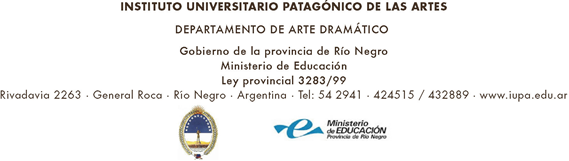 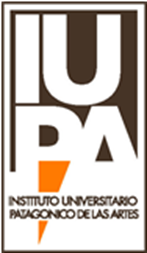 CONTENIDOS MINIMOS SEGÚN PLAN DE ESTUDIOANÁLISIS DEL TEXTO DRAMÀTICO Y ESPECTACULARMATERIA DE 1er año – anual -CARGA HORARIA: 2 horas semanalesAsignatura de carácter teórico.- El texto dramático como objeto literario y como elemento constituyente del texto espectacular. -Modelo estructural del análisis: revisión de las técnicas que permitan el análisis del texto dramático. Estructura interna y externa. Relación texto contexto. -Genero y formas teatrales: tragedia, comedia, drama, tragicomedia, sainete, farsa, grotesco, absurdo, etc. -El concepto de teatralidad. Características del signo teatral. Análisis del texto teatral desde la óptica semiótica. -El concepto de puesta en escena. Texto dramático, representación y puesta en escena. El guión teatral. La relación texto dramático, representación. -La problemática del tiempo, el espacio y los objetos en el texto dramático y el texto espectacular. . Macro y microunidades. La situación. El conflicto. Los núcleos de acción. El analisis actancial. Elementos de la estructura: el tema, la premisa, la trama, los conflictos, las unidades de opuestos. Crisis, culminacion, resolucion. El personaje: aspectos fisiologicos, sociologicos, psicologicos. Protagonista – antagonista. -Los lenguajes no verbales del espectáculo. Interrelación de lenguajes de distintas expresiones artísticas. El estatuto del personaje. Códigos y convenciones teatrales. -Procesos intertextuales. El texto espectacular como partitura. Interrelación de signos. La recepción teatral. Modos de producción y recepción. Las concretizaciones de sentido.RÍTMICA Y LENGUAJE MUSICAL I  -NO SALE A CONVOCATORIA -se incluyen estos contenidos para tener presente la correlatividad con rítmica II--Desarrollo del sentido rítmico y métrico en función del trabajo escénico. Elementos básicos de la percepción rítmica. -Desarrollo del sentido propioseptivo y bárico. Estudio del movimiento en relación con el tiempo y el espacio. -Valores musicales: división de la duración. Compases de subdivisión binaria de dos, tres, cuatro y cinco tiempos. Valores musicales y silencios. -Discriminación de: sonidos, ruidos, instrumentos, ritmos. Reproducción de sus características. -Instrumentos de Percusión con diferentes timbres sonoros (panderetas, toc.toc, maracas, triángulos, platillos, etc.). -Noción de ritmo, pulso, acento. Noción de escala musical.-El ritmo y la palabra. El ritmo y el movimiento. Formulas rítmicas básicas. -Desarrollo de la audición interior de ritmos con vistas a la práctica escénica.-Realización de una voz entre varias ejecutadas. Canones. Cadenas de tres, cuatro y cinco tiempos con y sin interrupción. Acentos. Matices dinámicos y agógicos. Fraseos. Síncopas. Polimetrías. -Ejecución corporal de marchas. Inhibición. Cambio de dirección, de acentos, de ritmos, de miembros. Cambio de compás por aumentación y disminución. Inhibición muscular y mantenimiento del ritmo por medio de la audición interior. Importancia de los silencios.-Las resistencias musculares. Reducción al mínimo de la actividad muscular consciente y graduación de su dinamismo. Disociaciones. Sentido rítmico y métrico.Memorización rítmica y métrica. Movilidad refleja y espontánea.-Improvisación a partir de pautas rítmicas. Encadenamiento de gestos. Oposiciones y contrastes. Fraseo de partes corporales e interrelación grupal. Cadenas interrumpidas.-La música como lenguaje. Análisis de sus elementos. Rudimentos teórico-prácticos. Capacidades perceptivas. Escucha activa. Capacidades vocales, rítmicas, psicomotoras, auditivas y expresivas. Comunicación y representación. Aproximación practica a la música. La escucha comprensiva. Creatividad y sensibilidad. Identificación de géneros comunes y propios de diferentes culturas. -Análisis morfológico: textura y estructura. Aplicación de los contenidos a la interpretación de una obra musical. Grado de dificultad: Homofónica. RÍTMICA Y LENGUAJE MUSICAL II SALE A CONVOCATORIAMATERIA DE 2do año – anual -CARGA HORARIA: 2 horas semanales-Desarrollo de la voluntad espontánea y regulación de la acción neuromuscular. -Corrección de arritmias. Ejercicios de adaptación mediante cambio de ritmos, cambio de miembros del cuerpo, cambios de compás. -Frases del movimiento según las leyes del fraseo musical. Fraseo entre dos personas, entre dos grupos, y por sumatoria de personas. Arritmias, polirritmias y polimetrías. -Ejercicios para la adquisición de múltiples automatismos indispensables al trabajo escénico. Improvisación de ritmos con elementos dados. -Los veinte gestos de la serie dalcroziana y sus combinaciones., improvisación a partir de estos. Relaciones entre solista y grupo. - Compases de seis tiempos. Sincopa y compases de división ternaria de 2,3 y 4. Polimetrías Poliritmias. Cadenas de seis. Ritmos complementarios de negras y corcheas. Doble velocidad. Anacrusa. Matices dinámicos y agónicos en su relación con la palabra y el gesto escénico. -Análisis morfológico: textura y estructura. Aplicación de los contenidos a la interpretación de una obra musical. Grado de dificultad: Polifónica y polifonía orquestal. Ejecución corporal de Inhibición, introducción de silencios, síncopas, tiempos desiguales. Compases desiguales. Alternancia del compás compuesto y del compás simple. Cadena de compases alternados de 6/8 – 3/4 . Ritmo complementario. Triple velocidad. -Aproximación al hecho musical. Oír, sentir, reconocer, entender. Estructura del lenguaje musical. Estudio de relaciones entre idea, forma y expresión. Interrelación con otros sistemas y códigos de comunicación. Aplicación en el trabajo escénico. -Cultura y música. Forma musical, estructura y género. Formas y estilos de composición y su utilización en el contexto social a lo largo de la historia. Procedimiento y procesos.-Música contemporánea y formas musicales. La música y las nuevas tecnologías. Audiciones y ejemplos concretos. PSICOLOGIA DE  MATERIA DE 3er año – anual -CARGA HORARIA: 2 horas semanalesUna formación teórica sobre las características de la infancia y la adolescencia, tanto en el ámbito individual como social, capaz de otorgar a los futuros docentes una posibilidad de reflexión y acción sobre el comportamiento de los niños y los adolescentes, y que sean capaces de contribuir a su desarrollo psicofísico, social y cultural. Abordara temáticas relacionadas al desarrollo psíquico del niño y el adolescente tanto a nivel consciente como inconsciente, cuestiones relacionadas a la integración y los diversos conflictos. Deberá contemplar tanto las teorías evolutivas, las adaptativas como las psicoanalíticas. CREATIVIDAD Y EXPRESIÒN ARTISTICA (en el aula)MATERIA DE 4to año – anual -CARGA HORARIA: 2 horas semanalesConocer los debates actuales sobre los procesos de aprendizajes y teorías de la creatividad y de la inteligencia. Educación por el Arte. Significado del Arte y de la vivencia estética. El desarrollo perceptivo. Niveles de comunicación y expresión. La personalidad creadora: diferentes teorías. Relaciones entre inteligencia y creatividad. Diversos tipos de inteligencia. El niño como artista. El proceso de aprendizaje. El arte como instrumento educativo y los obstáculos a la creatividad. El arte como herramienta de transformación social. El fenómeno artístico: artista – obra – publico; interrelaciones en el tiempo. Arte como forma de conocimiento. Características del trabajo del artista. La obra como producto humano. Componentes de la creación: el conocimiento, la comunicación, la inspiración, la finalidad, la realización. La vinculación del teatro con otras expresiones artísticas como herramientas creativas.HISTORIA DEL TEATRO ARGENTINO Y LATINOAMERICANO MATERIA DE 4to año – anual -CARGA HORARIA: 2 horas semanalesAsignatura de carácter teórico.Latinoamericano: Herencias teatrales de la conquista. Colectivos que elaboran una dramaturgia del actor. Problemática indígena y mestiza en la dramaturgia. Teatro Universitario en Latinoamérica: Chile, México y Perú. Influencias: Pirandello y Brecha en el teatro latinoamericano. La dramaturgia Mexicana. El Teatro Independiente en Chile, Uruguay y Venezuela. Los grandes directores del teatro brasileño. La teoría teatral de A. Boal. Creaciones colectivas. Cine y Teleteatro. Enfoques: el teatro antropológico y el teatro político. El Teatro posmoderno en Latinoamérica. -Teatro indígena argentino. Contexto espectacular. Rituales dramáticos. El teatro en el periodo colonial. Lugar del teatro y del actor. Repertorios. El circo. El teatro en el periodo de la independencia: estado, idea iluminista y teatro. Compromiso artístico y cívico. Repertorio: propuestas de la alta cultura y de la clase popular. Teatro en la época de Rosas: compañías y géneros. Difusión del circo. El teatro de los exiliados. Los Podestá. El circo criollo y Juan Moreira. Afirmación del teatro. Compañías extrajeras. La “época de oro” de la escena criolla. Realismo: Florencio Sánchez. Comedia costumbrista: Gregorio de Laferrere. El sainete. Características. Los tipos y su interpretación. El cómico criollo. La música en el teatro: el tango. El grotesco Criollo. Nacimiento y desarrollo, personajes, su función como genero fundante. La comedia costumbrista y el comienzo de la época de oro del cine nacional. Los grandes comediantes. El movimiento independiente. Surgimiento, oposiciones y propósitos. Los autores y el teatro independiente: Roberto Arlt. La formación del actor. El teatro y la modernidad de los sesenta. La generación de los realistas. El Di Tella y las nuevas instancias teatrales. La dramaturgia de Gambado y Pavlovsky. Teatro político de los sesenta. Cambios en el modelo dramatúrgico. La influencia de la cultura noroccidental y de las vanguardias estéticas europeas en nuestro país. El teatro durante la dictadura. La metáfora como lenguaje. Teatralidades populares y medios de comunicación social. Teatro abierto. Nuevas propuestas escénicas. Dramaturgia del actor y del director. Teatro de la imagen, la danza-teatro, el teatro callejero. Cambios de paradigma en la dramaturgia y puesta en escena. Los movimientos contraculturales.